Конференция трудового коллектива  16.03.2023 г. «Внесение изменений в действующий коллективный договор 2022-2024гг.».16.03.2023г актовом зале   Детского Поликлинического Отделения  №12 на Загородном проспекте д.29  состоялась Конференция трудового коллектива СПб ГБУЗ ГП №37 - «Внесение изменений в действующий коллективный договор 2022-2024гг.». Работа по формированию изменений  проводилась на протяжении трех месяцев совместно  администрацией и профсоюзным комитетом поликлиники. Введенные изменения были проработаны и предложены на основе современной законодательной базы, согласно Трудовому кодексу РФ, Закона об охране труда РФ, Постановлений Правительства РФ  и Единого квалификационного справочника  должностей руководителей, специалистов и служащих.Изменения коснулись многих разделов и пунктов  действующего Коллективного договора, а именно:  Раздел рабочее время, Раздел Время отдыха, Раздел Охрана труда. Внесены изменения в Правила внутреннего распорядка, в Положение о премировании, усовершенствованны показатели и критерии оценки эффективности деятельности сотрудников учреждения, по всем структурным подразделениями и должностям.Вносимые изменения прошли согласование и были утверждены на заседании Профкома СПб ГБУЗ ГП №37 – 10.03.2023г.На Конференции 16.03.2023 зарегистрировались и присутствовали 56 сотрудников- делегатов от  структурных подразделений СПб ГБУЗ ГП №37.На конференции коллектива выступили главный  врач СПб ГБУЗ ГП №37 Ким А.В. и председатель Профкома СПб ГБУЗ ГП №37 Зверинцева Е.А., которые обосновали  необходимость вносимых изменений в действующий Коллективный договор в  связи с новыми нормативными актами, а также,  в связи с новыми  заключениями Комиссии  по Специальной оценке  труда сотрудников учреждения, которая  была проведена в конце 2022 года. В прениях по изменениям в Коллективный договор  выступили сотрудники различных подразделений. Было проведено голосование. За принятие изменений проголосовали 56 из 56 зарегистрировавшихся на Конференцию   делегатов. Завершилась Конференция подписанием главным врачом СПб ГБУЗ ГП №37 Кимом А.В. и Председателем Профкома СПб ГБУЗ ГП №37 Зверинцевой Е.А. «Изменений в действующий Коллективный договор 2022- 2024 гг. »Изменения в Коллективный договор будут зарегистрированы в Комитете по труду и занятости населения города  Санкт–Петербурга и Межрегиональном Территориальном  Комитете Профсоюзов работников здравоохранения Санкт–Петербурга.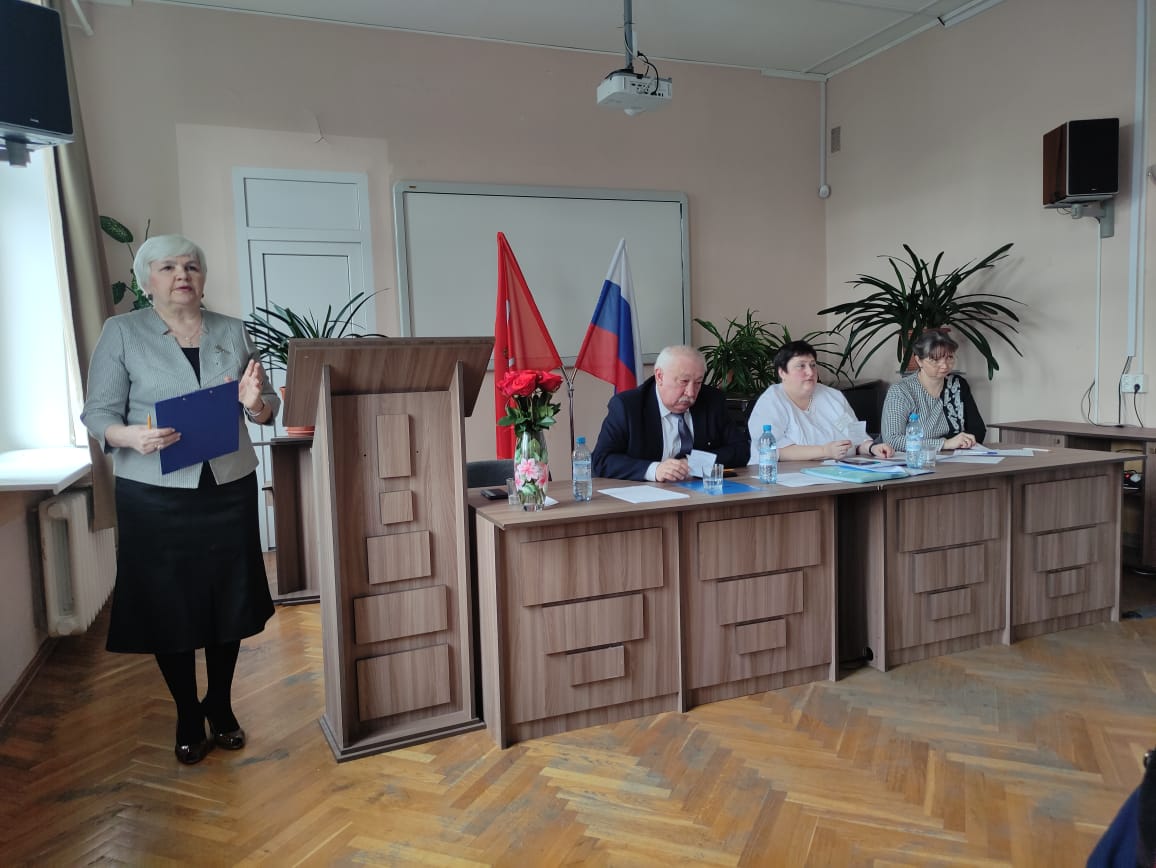 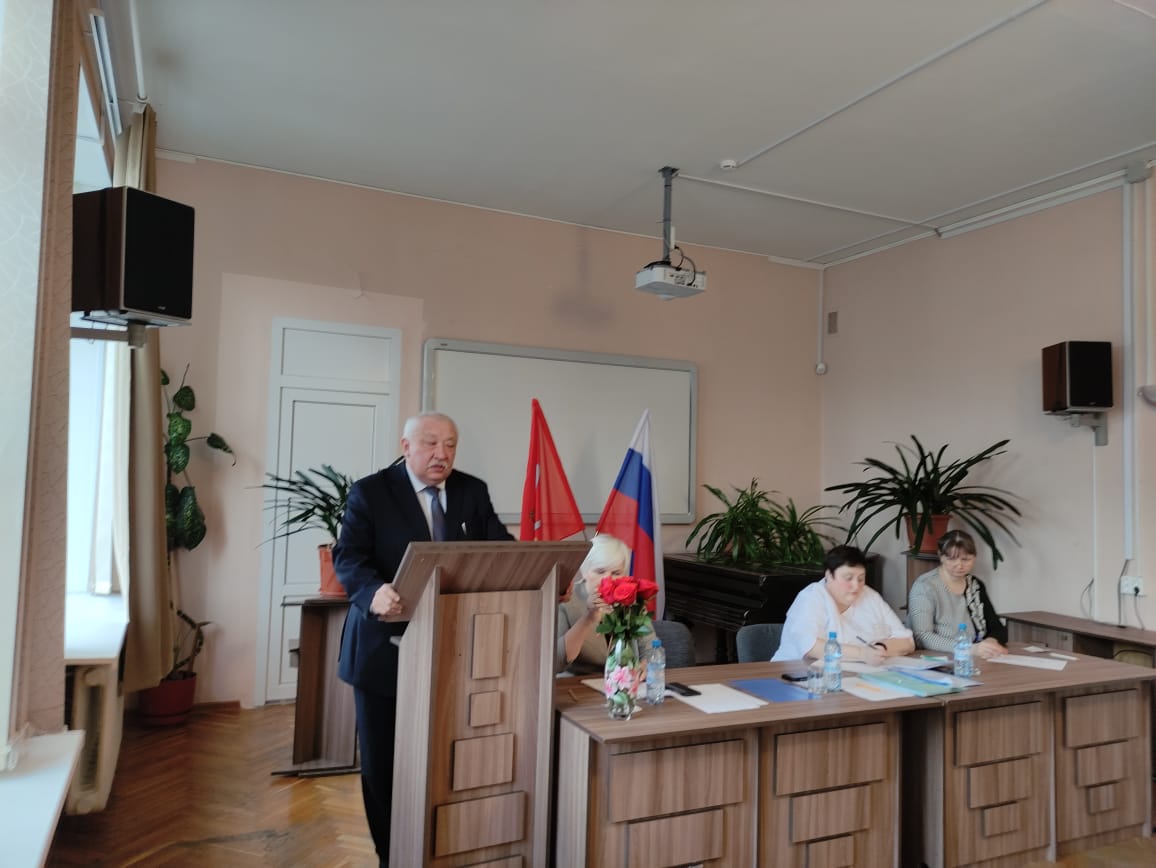 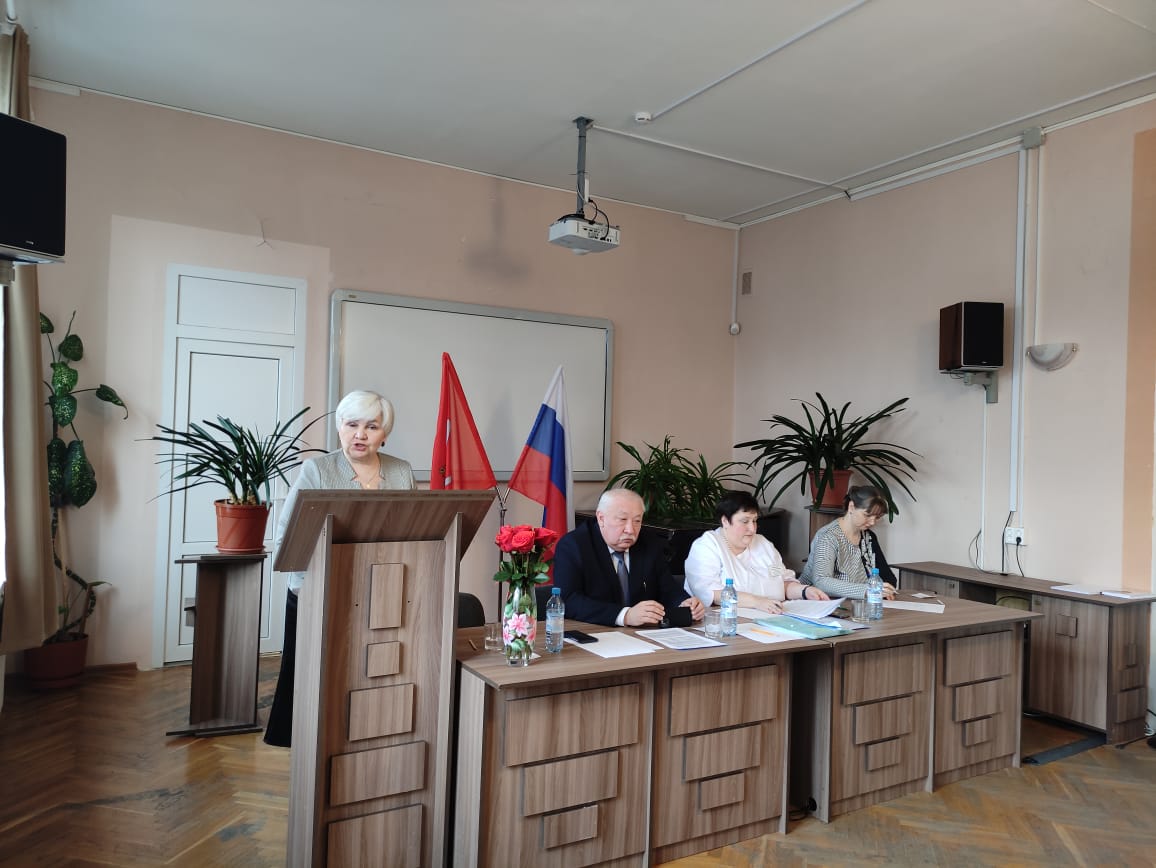 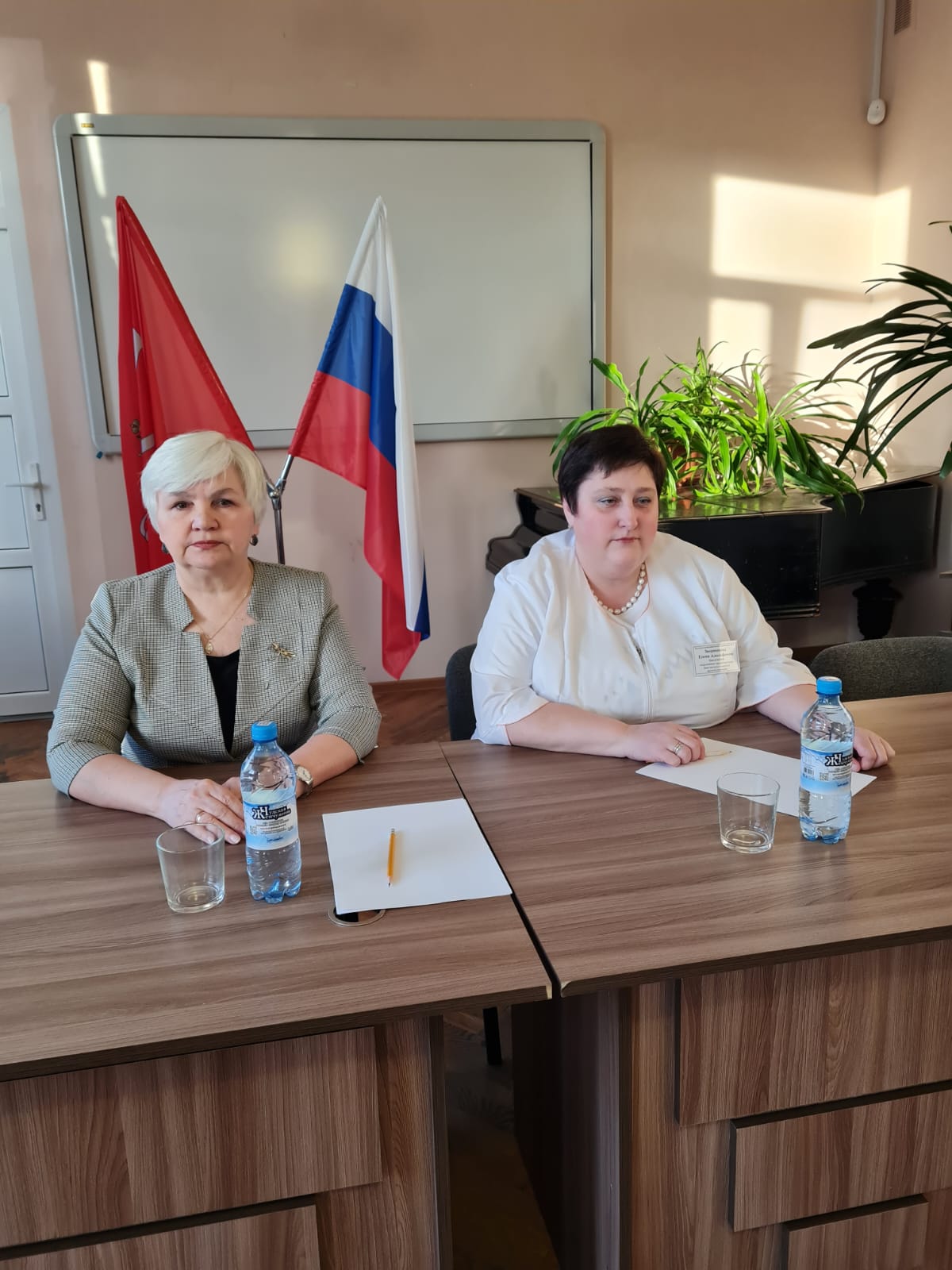 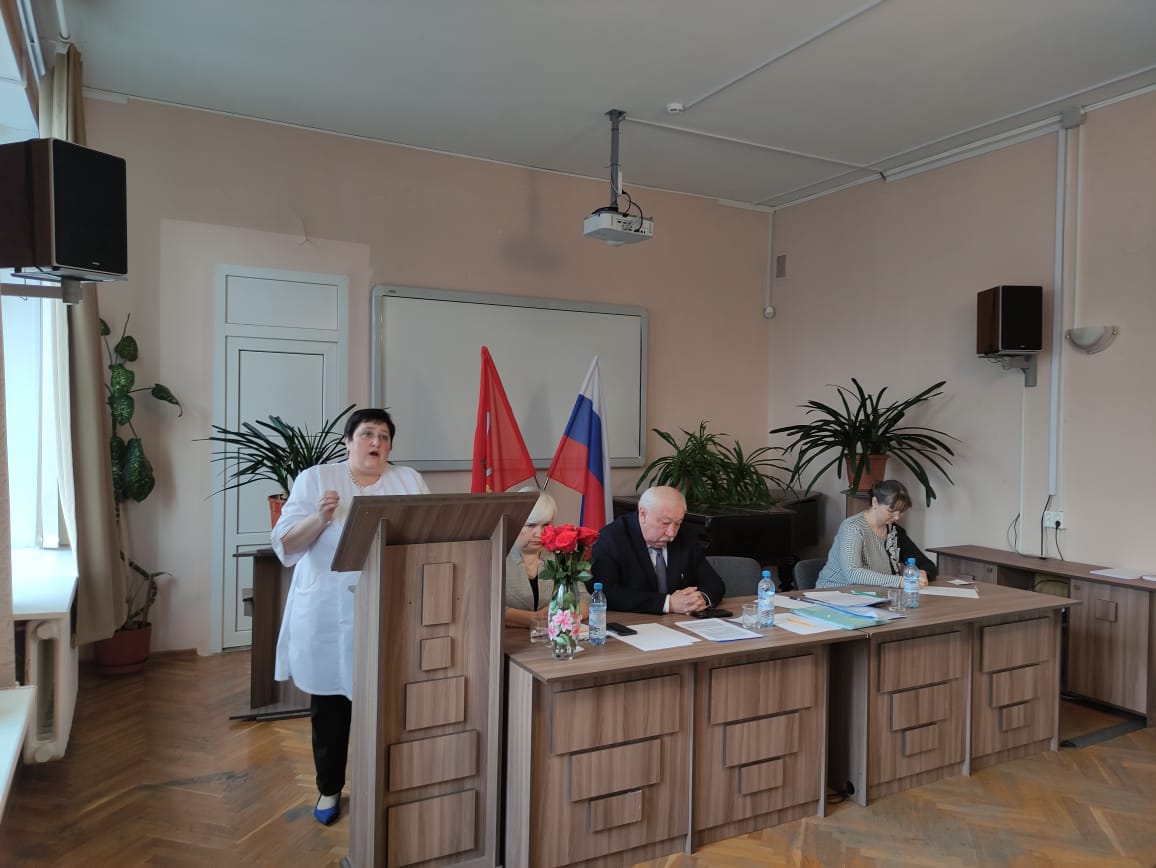 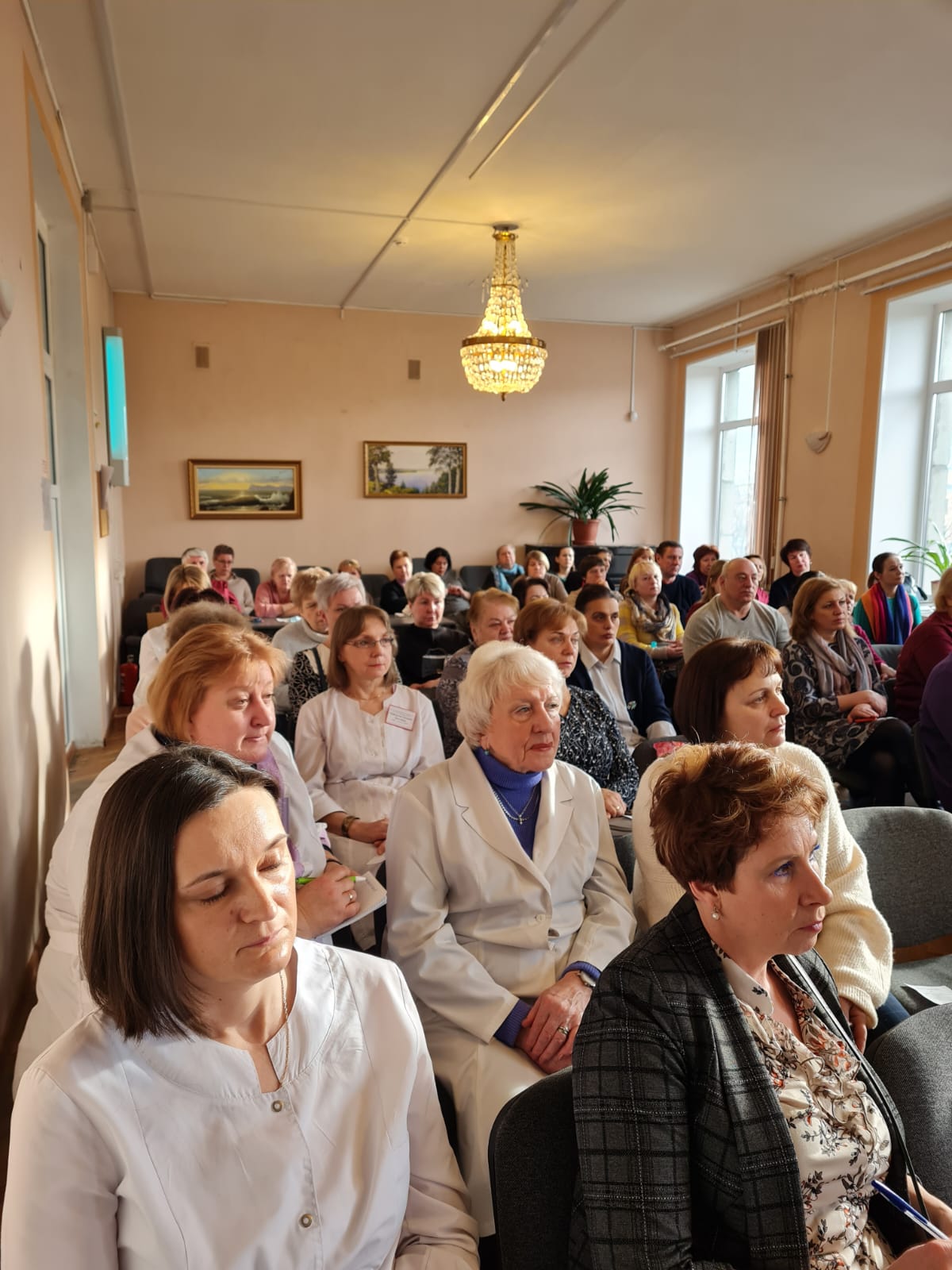 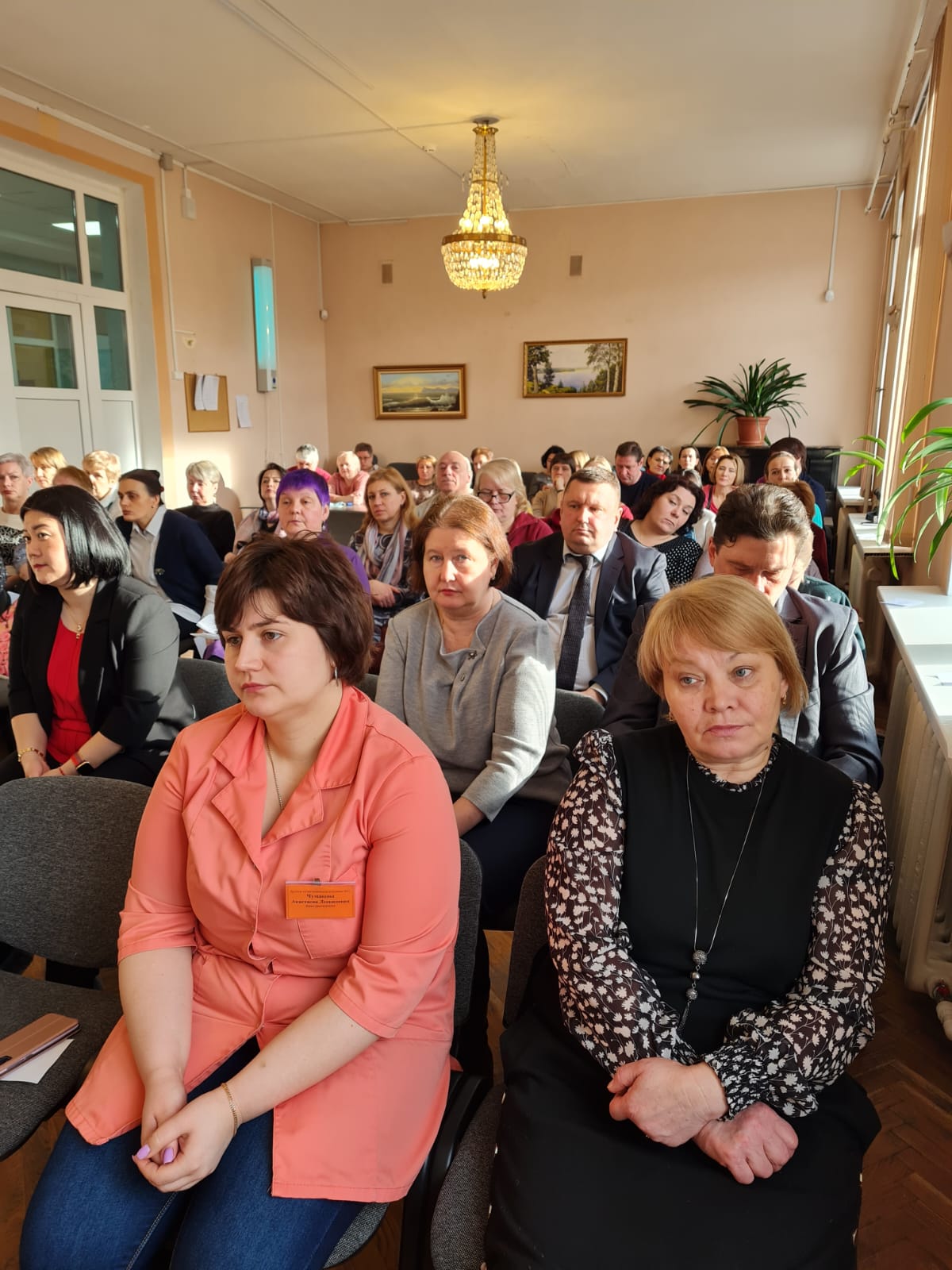 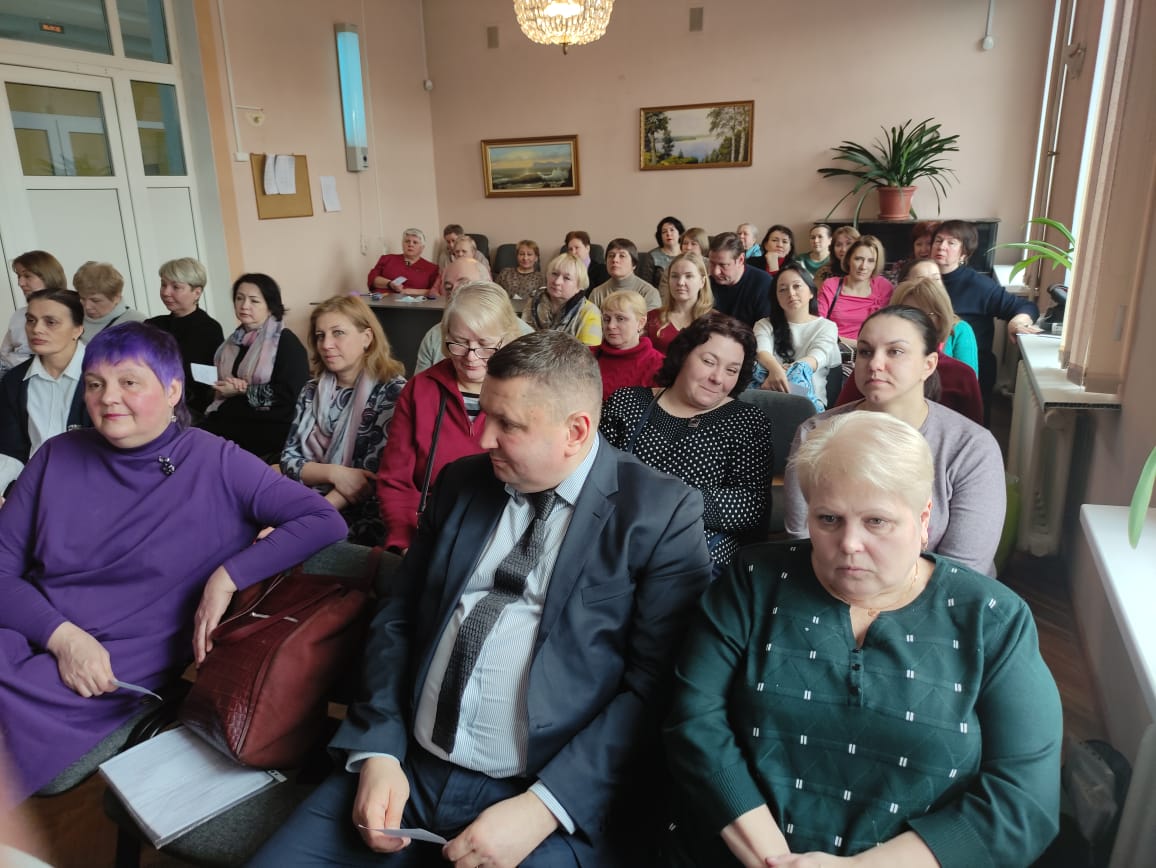 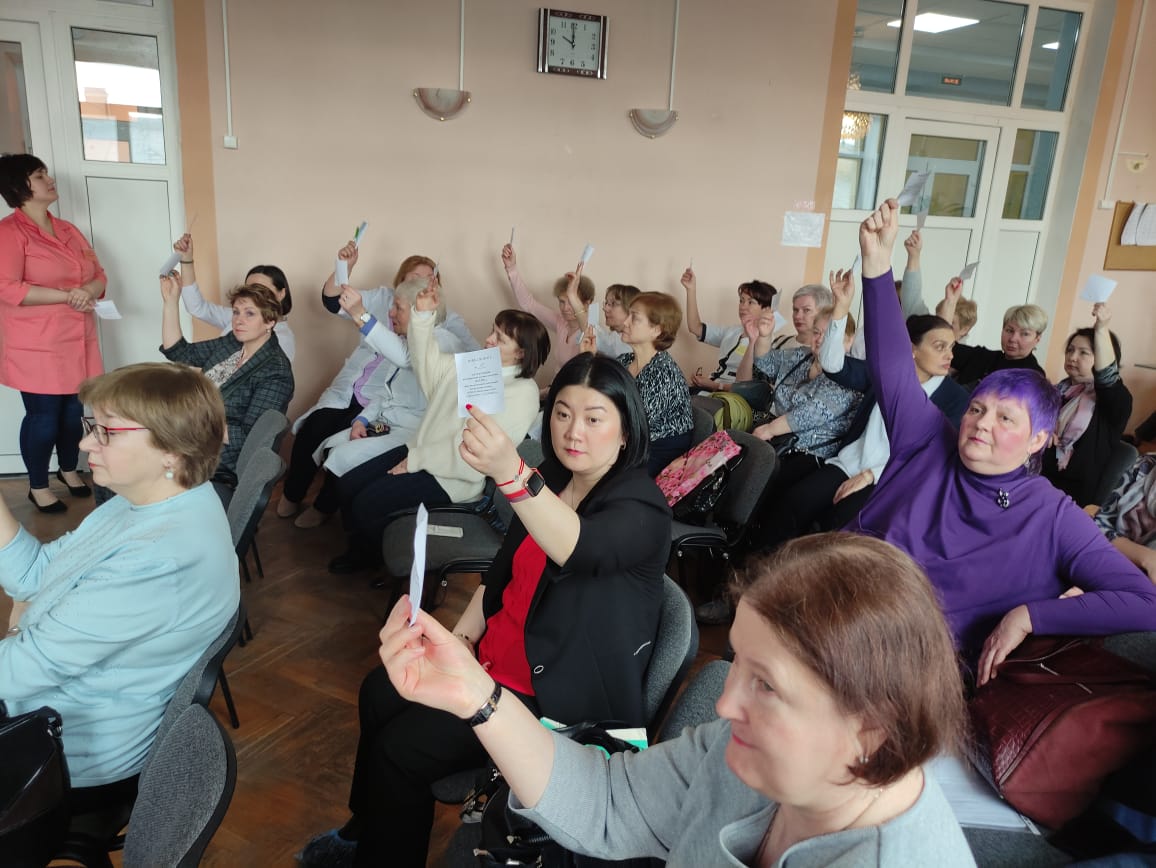 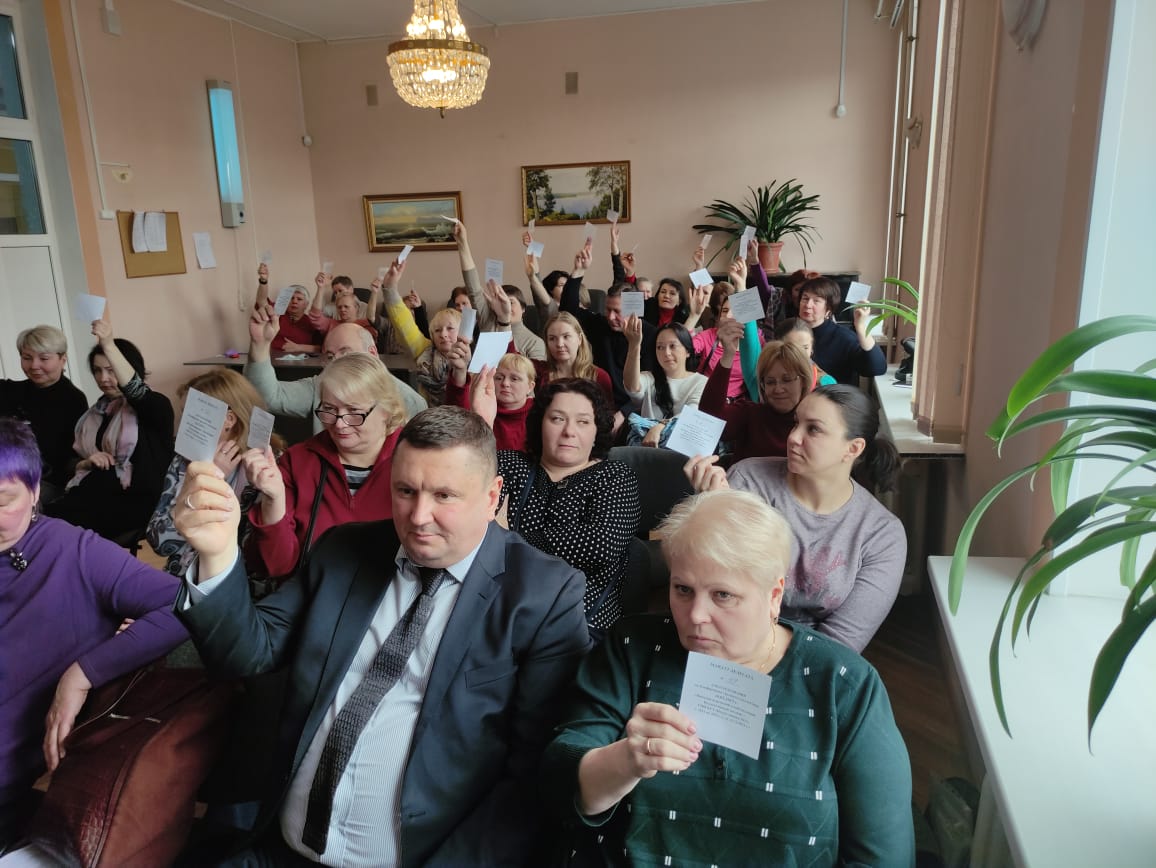 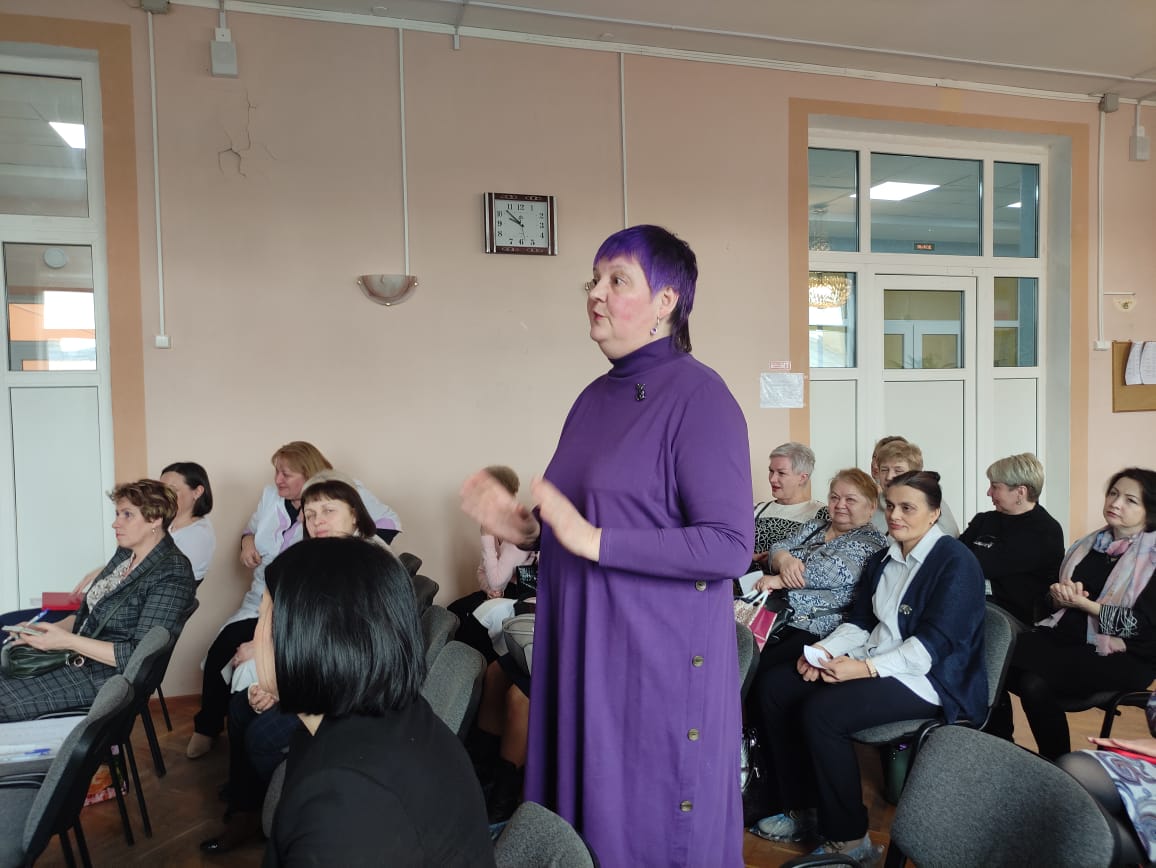 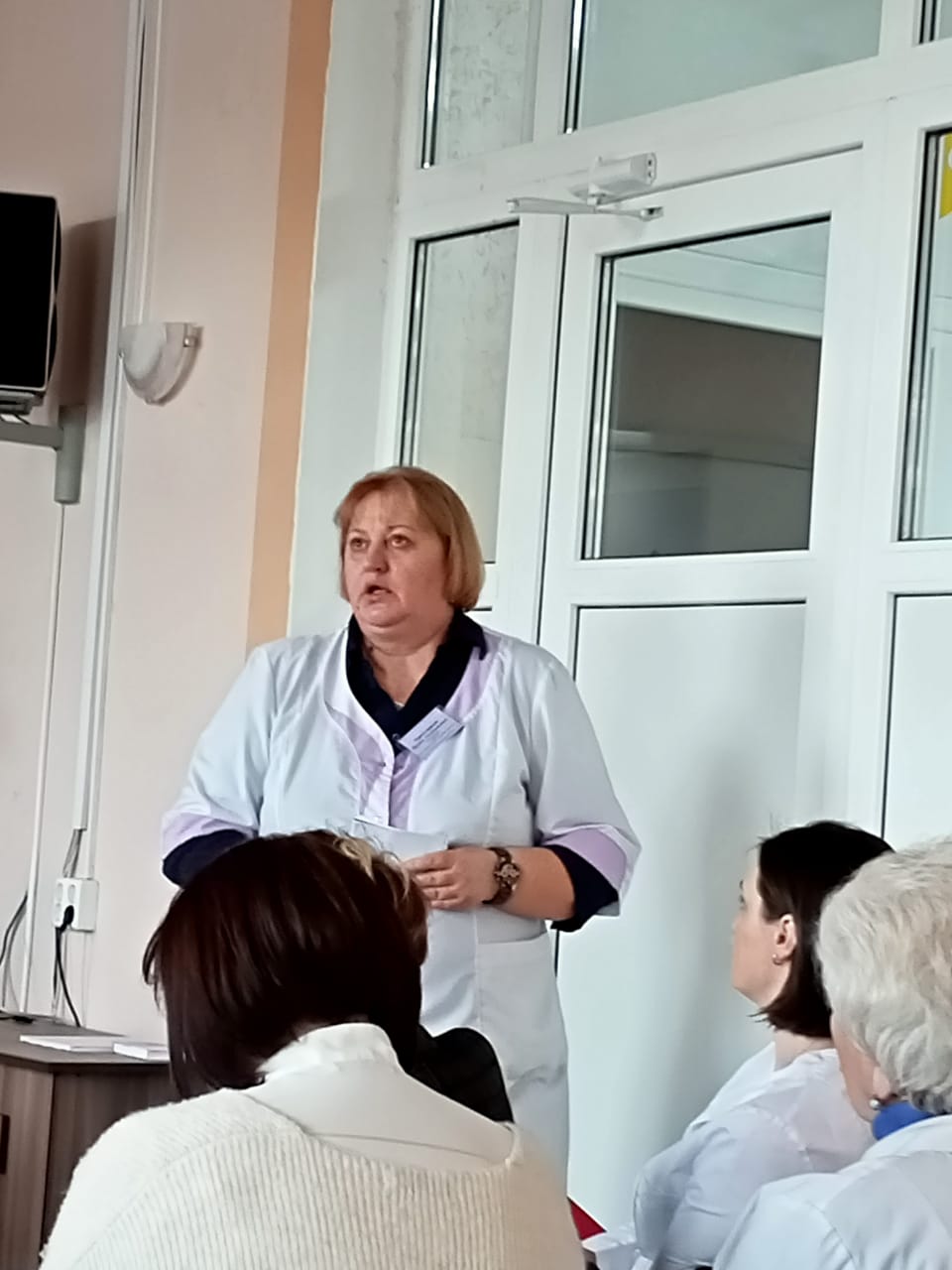 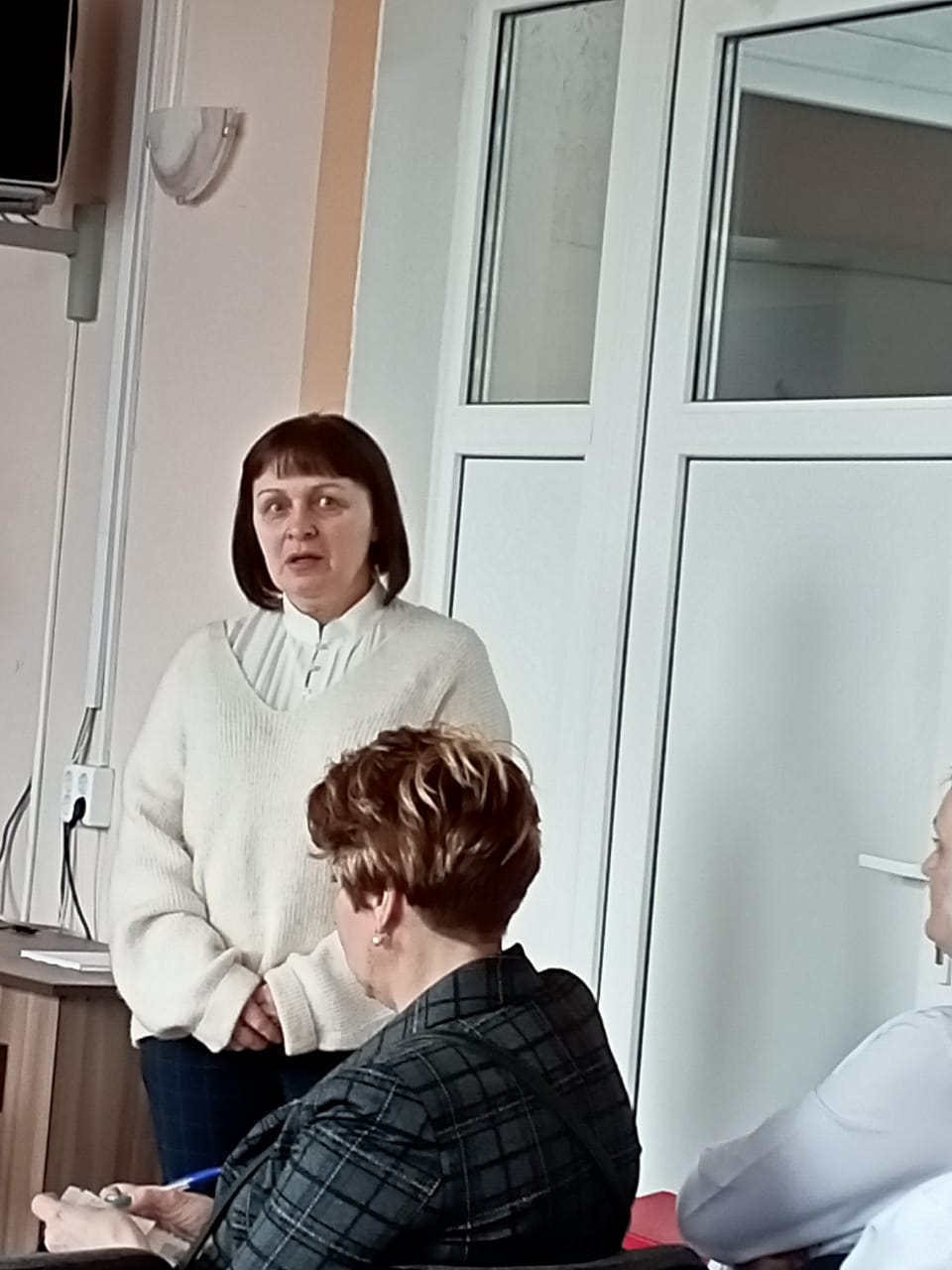 